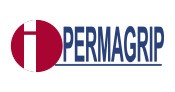 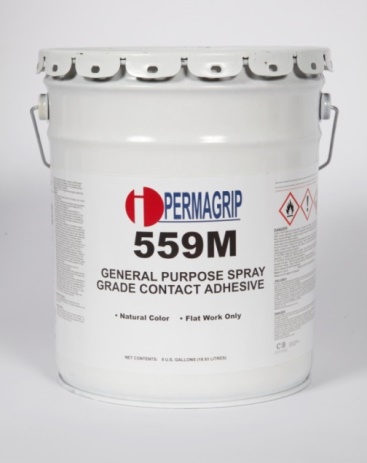 Permagrip 559M / 559MRCubeta de 19 litros/Tambor de 204 litros. Color: Rojo o Ámbar. Aplicación: Espreable con pistola para laminado plano (se puede aplicar manual)Permagrip 563 / 563R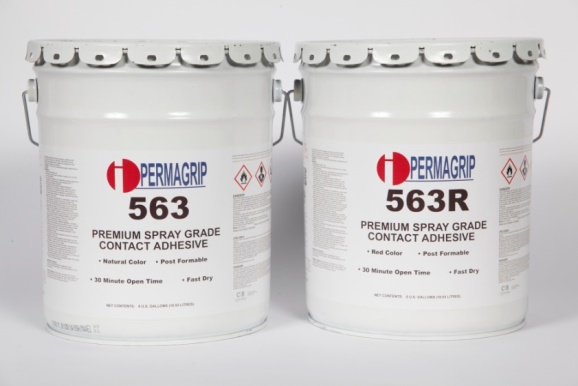 Cubeta de 19 litros/Tambor de 204 litros. Color: Rojo o Ámbar. Aplicación: Espreable con pistola para laminado plano o postformable (se puede aplicar manual)Permagrip 318T 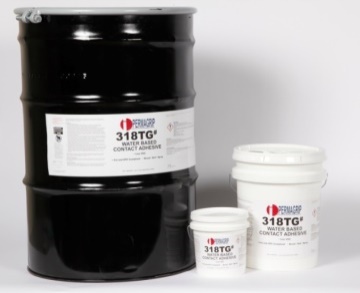 Cubeta de 19 litros/Tambor de 204 litros. Color: Natural transparente secoAplicación: Espreable con pistola para laminado plano o postformable (se puede aplicar manual)NO FLAMABLE base agua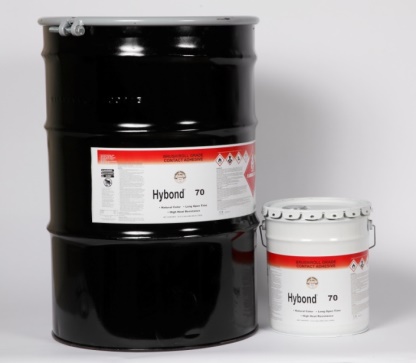 Permagrip HY-70/HY-80HY-70 Cubeta de 19 litros HY-80 lata de galón y litro Color: Amarillo o NaturalAplicación: Brocha, rodillo o espátulaPermagrip PG-107 AALata aerosol 15.75 oz. 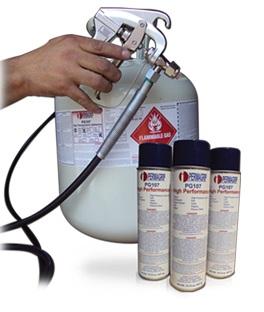 Color: Natural claroAplicación: Se aplica a ambas caras espreableNO FLAMABLEPermagrip KIT PG 107-22 LIBRASTanque 22 libras.Color: Natural claroAplicación: Espreable con pistola incluidaNO FLAMABLEPermagrip PG 107-38 LIBRASTanque 38 libras (NO INCLUYE PISTOLA Y MANGUERA). Color: Natural claro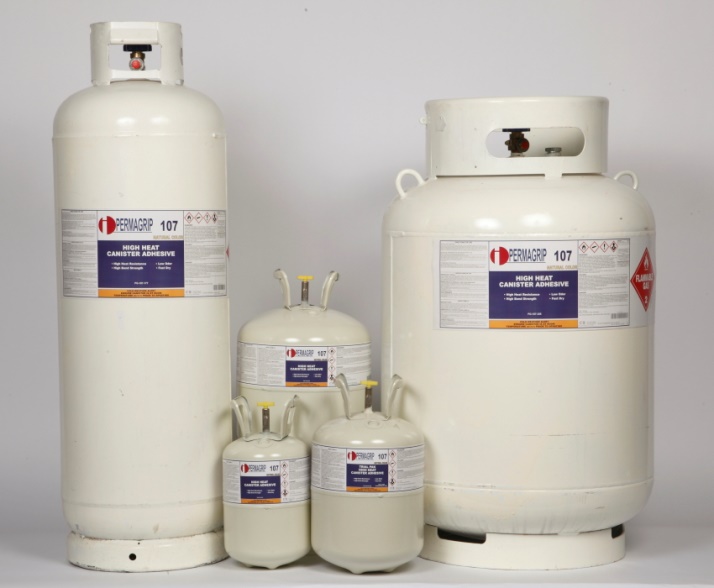 Aplicación: EspreableNO FLAMABLEPermagrip PG 661-30 LIBRASTanque 30 libras (NO INCLUYE PISTOLA Y MANGUERA). Color: Natural claroAplicación: EspreableFLAMABLE